                    Homework for Feb. 22-26Welcome back!  There will be no spelling this week.   Our homework load is getting bigger.   Make sure you use your time wisely.   Bring your reading log back and forth from school to home every day and write in it whenever you do free reading.Monday-1. Sequencing handout (Beginning, Middle, End) 2.  Word Choice handout 3.  Reading Comprehension handout (0ne Hump or Two? RI 2.1-2.2) 4.  Math p. 324 a/bTuesday-1.  Types of sentences  2.  Friendly letter to someone about penguins 3.  Reading Comprehension handout (One Hump or Two?  RI 2.3-2.4) 4.  Math p. 328a/bWednesday-1.  Glossaries/Dictionaries handout 2.  Reading Comprehension handout (One Hump or Two? RI 2.5-2.6)  3.  Special Proper Nouns handout  4.  Weekly Writing coming home  5.  Math p. 329-332 (Chapter Review)Thursday-1.  Making Connections handout 2.  Reading Comprehension handout (One Hump or Two?  RI 2.7-2.8)3. Wordly Wise handout  4.  Math handout   5.  Chapter 6 math testFriday-1.  I will be checking your reading logs  2.  Test on Wordly Wise Lesson 10*Don’t forget that Monday is library day-bring your books!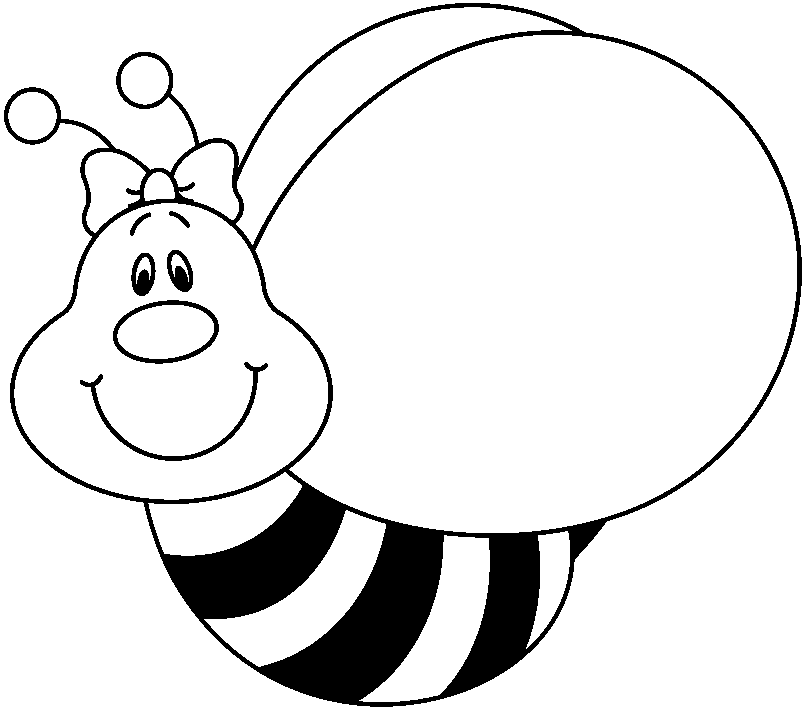 